APRIL 27, 2017 MEETING MINUTES	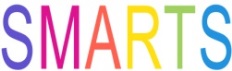 We met on Thursday, April 27, 2017 at 7:00 p.m. in the Church Hall.Catholic Schools Week:  This was a fun week for the students and families.  Thank you to the teachers and staff for all of the work they put into this to make it fun for all of us. The Pasta Meal was very good and approximately 155 people were served.  The totals brought in are as follows:The meal:  $1,284.00.The bake sale and religious book sales:  $438.25.The book fair:  $2,400.00 in sales with around $1,300.00 in scholastic dollars for the teachers to use for their rooms or the library.Thank you for all of your donations and help in making this a successful fundraiser for SMARTS.Knights of Columbus Burgers:  The Knights of Columbus burger night was very good!  Thanks to the teachers and staff for taking our pies over to Randolph and for their help.  Also, to the SMARTS members who volunteered to help that night.  It is nice the Knights donate their burger night proceeds to our school once a year!  We were given $1,731.00 to our school.Soup Dinner:  The School Soup Dinner went well.  Thank you to Andrea Gardner and Terin Vinson for representing SMARTS by volunteering to do the advertising.  Also, thank you to all of you who helped in any way with the dinner.  $9,823.45 plus $1,500.00 in matching funds was made.Camille’s Mom:  Thank you to Kayla for getting a sympathy card and for Andrea for getting a $25.00 gift card to Earl Mays for Camille at the time of her Mom’s death.  Also, thanks Crystal for shopping around for an angel and flower pot.  Camille sent a thank you note and mentioned how her and her mom would go flower shopping on Mother’s Day and then plant the flowers together.  So the Early May gift card was great for her. Coffee and Rolls:  We served coffee and rolls on Sunday, March 12 at St. Mary’s.  We collected $330.00 for SMARTS.  Thank you to all who brought rolls and helped in any way.Parish/School Wish List:  Someone donated the money to purchase the 3 “MacBooks for the school.  8 tables have been donated and there are still 2 left to be donated.  New parish signs have been ordered and some installed.  The School Office one and the St. Mary’s School one have been donated.  Still have the Parish Center, Rectory and Church Hall ones left.  Thank you for your generosity!Mrs. Stech’s class is in need of an iPad mini case (no keyboard) to replace the broken one.  Also may be interested in having a dissecting kit in the near future.Vacuum Cleaners:  We bought one new Carpet Pro vacuum cleaner and bags from Norfolk Vacuum Sales for $217.00 for the Parish Center and one Shark vacuum from Target for $139.00 to be used in the main part of the school.  We may purchase another Carpet Pro after the new one is tried out.  Thank you Kayla Hoffman for researching this and getting these for us.  Sounds like the new vacuum cleaners are working great!  Baby Shower:  Mrs. Geneski is expecting a baby girl in July.  Mrs. Stech is expecting a baby in October.  We are planning a surprise baby shower for them on Friday, May 5 at 12:30 p.m.  A call was given or a note was sent home with the students.  Everyone is invited to attend.  Mary Beth will get cups, plates and napkins.Crystal will make lemonade.Lisa, Amy, Amber and Mary Beth will make 2 dozen cookies each. Secretary’s Day:  Was Wednesday, April 26, 2017.  Mary Beth ordered Camille flowers and Kayla took her some goodies.  Thank you Kayla.  Teacher Appreciation Week:  This is Monday, May 1 – Friday, May 5, 2017.  Monday:  Terin will get bagels, a variety of cream cheese and juice for the teachers.Tuesday:  Taco salads for the teachers and help with recess duty.  Kayla will get the order forms to the teachers for taco salads from the Osmond Mini Mart. Lisa will pick up the taco salads and deliver them to school.Angela will make some pie.Amy, Lisa, Melissa and Kayla (if all are able to) will help with lunch and recess duty 11:15-12:30.  There is a funeral at St. Mary’s that day so the students will eat in their rooms and the teachers in the lounge.Wednesday:  Mary will get a fruit tray from Tiger Town for the teachers.Thursday:  (7th & 8th grade field trip)  Baskets of goodies will be given to the teachers, Camille and Father which will include the following:  Andrea will purchase a $50 gift card to Teachers Pay Teachers (only for the teachers)Kayla will purchase breakfast barsLisa will purchase trail mixMary will purchase pretzelsMary Beth will purchase the baskets, chips and salsaTerin will purchase licoriceAmy may also get some kind of snackMary Beth will assemble these baskets.  You should get her your items.  You may leave them in the Church Hall and let her know.Friday:  SMARTS will provide pizza for the teachers and students this day for lunch and we will have a baby shower.Lunch:  For teachers and students.  The first students eat around 11:30.Mary will order and pick up 8 (pepperoni, hamburger and cheese) pizzas cut into 12 slices from          Osmond Mini Mart.Kayla will provide 1 bag of carrots and 1 bag of celery.Kim will provide 2 bags of carrots and 1 bag of celery for a relish tray.    Water will be the drink for lunch.    Baby Shower:  At 12:30 will be have a baby shower for Mrs. Geneski and Mrs. Stech.  Everyone is invited to attend the baby shower.Mary will get a $50 gift card to Target and make a diaper cake to give to them both. Mary Beth will get cups, plates and napkins.Lisa, Amy, Amber and Mary Beth will each make 2 dozen cookies.Crystal will make lemonade.    Kindergarten Graduation:  Mrs. Geneski asked if we would like to help with a reception for the Kindergarten Graduation which will be on Tuesday, May 16 at 2:00.  Refreshments will be around 2:30 – 2:45.  She sent a note home with each Kindergartner to RSVP and will get us a count of approximately how many we will need to plan on attending.Vanessa, Amy and Mary Beth will provide cupcakesTerin and Kayla will provide juiceMary Beth will provide cups, plates, napkins and forks Last Day of School:  The last day of school for St. Mary’s is Tuesday, May 16.  There will be track and field in the morning.  SMARTS will provide the lunch for this day.  Followed by Kindergarten Graduation (see list above) and an AR activity.Terin will order Wimmer’s skinless hotdogs, buns, chips and pickles from Tiger Town for around 75 meals.The school will supply fruit cups or some kind of fruit.Water will be drank.Cups, plates and napkins should be in the SMARTS container in the store room in the Parish Center.There will be an AR activity in the afternoon.  Birthdays:  We celebrated Mrs. Severson’s, Father Tim’s and Mrs. Geneski’s birthdays since our last meeting.  Also gave the teachers/staff treats on Valentine’s Day and Easter.Breakfast:  We are down to serve coffee and rolls or a breakfast on Sunday, November 5, 2017 with the money collected going to SMARTS.  There is coffee in the kitchen cupboard marked SMARTS.  Other SMARTS supplies are in storage room in a marked container.Uniform Shirts:  Amber Brown will take your child’s uniform shirts you do not use anymore and they will be available for others to purchase for $2.00 each.  The money will go to SMARTS and be used for items the school may need.  If you have any shirts to donate you can drop them off at Amber’s home or call or text her at 402.992.2085.  You may also send them to school to give to Xander or Abby.  Thank you Amber for doing this!Forester Shirts:  Laurie Gubbels will order Forester Shirts for the students like in the past.Cook/Cleaner:  A cook and someone to do the cleaning duties of the school was hired for the 2017-2018 school year. Contact Person For SMARTS:  Someone to be listed as the contact person for SMARTS and to take over the organizing/minutes, etc. for the 2017-2018 school year.  A binder and memory stick will be given to you with all of the minutes, signs, etc. on.Next Meeting:  Thursday, August 3, 2017 at 7:00 p.m. in the Church Hall (church basement). 